Уважаемые жители Волгограда!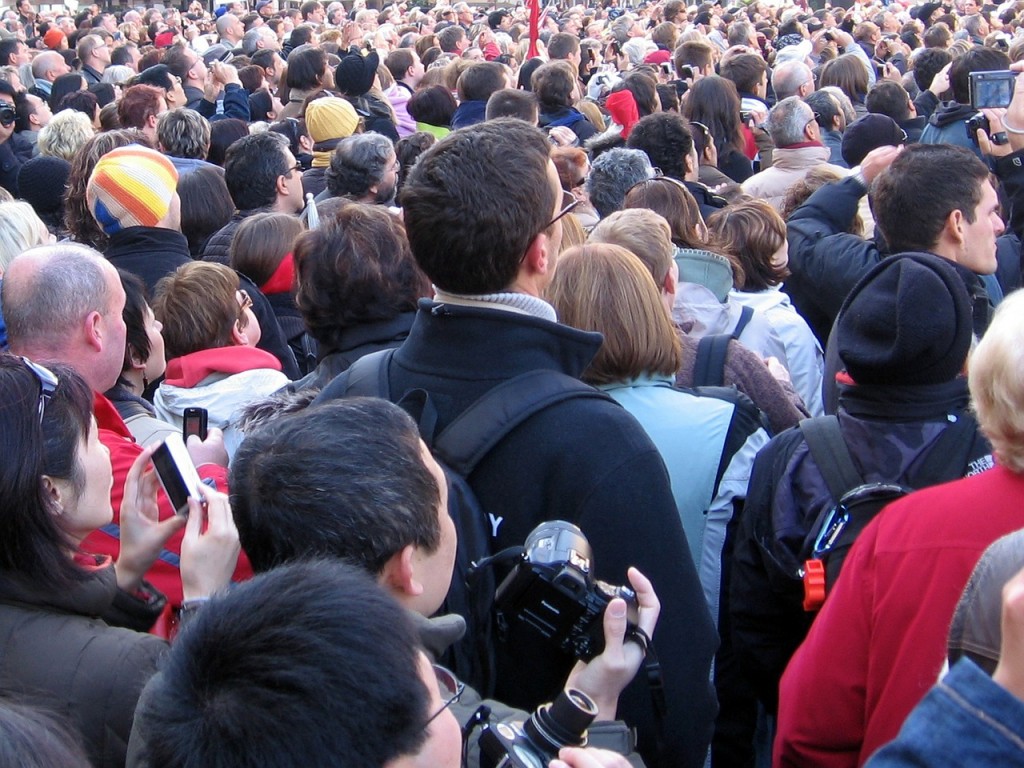 Собираясь на митинг, надо выяснить, санкционирован ли он властями. Если массовое мероприятие запрещено, то он превращается в экстремальную ситуацию еще до его начала.  БЕЗОПАСНОСТЬ В ТОЛПЕЕсли вы идете на митинг или демонстрацию, то необходимо следовать таким рекомендациям: оставьте детей дома; избавьтесь от острых (колющих или режущих) предметов; обойдитесь без сумок, папок, портфелей; по возможности не надевайте галстук  и шарф; обувь желательно иметь без шнурков; застегните одежду на все пуговицы (молнии), чтобы она плотно облегала фигуру; не берите фотоаппарата или кинокамеры; возьмите с собой документ, удостоверяющий вашу личность.  ВНЕЗАПНОЕ НАПАДЕНИЕ НА УЛИЦЕ        Если есть возможность бежать - бегите немедленно. Чтобы быстрее и надежнее оторваться от преследователей, учитывайте следующие правила: выбирайте путь с легкими для вас и неприятными для преследователей препятствиями: грязь, лужи, кусты, забор;если перед вами невысокий обрыв, крутой склон, высокое крыльцо, можно и нужно прыгать;если перед вами оказались река, пруд, смело вбегайте (прыгайте) в воду (разумеется, если вы умеете плавать и на дворе не декабрь месяц).       Если встречи с преступниками избежать не удалось, то безопаснее: по первому требованию уличного грабителя отдать деньги; нельзя тянуть к себе сумку, если ее вырывают; нельзя вступать в пререкания; нельзя отвечать на вызывающее поведение; говорить спокойно и медленно, уверенно в себе. ПОМНИТЕ! Жизнь и здоровье дороже любой вещи. Ваша цель: выпутаться из неприятностей, а не победить в схватке. ЗАЩИТА ОТ КАРМАННЫХ ВОРОВвыходя из своей квартиры, загляните в свой кошелек и посчитайте, какой суммой денег вы располагаете; оставьте лишние деньги дома; если есть необходимость иметь при себе значительную сумму денег, нельзя складывать много купюр в один кошелек и один карман;разложите деньги по разным местам, кроме наружных карманов;  проверьте надежность ваших карманов (отсутствие дыр, целостность швов и т. п.); обратите внимание – кошелек  не должен выделяться из одежды, привлекая тем самым чье-то внимание; нельзя носить бумажник и ценные вещи в карманах брюк (особенно в задних); содержимое ваших кошельков нельзя публично демонстрировать;  будьте внимательны в переполненном транспорте, при посещении крупных магазинов и других многолюдных мест;  следите за тем, чтобы ваша дамская сумочка была всегда застегнута, в многолюдном месте старайтесь держать ближе к телу, карманами к себе.  Будьте внимательны и осторожны. Но если все же беда произошла, помните: рядом с Вами находятся профессионалы. Не медлите с вызовом помощи по телефонам:-  единый телефон вызова экстренных оперативных служб «112»,-  службы спасения Волгограда – «089»  ЕДИНЫЙ ТЕЛЕФОН ВЫЗОВА ЭКСТРЕННЫХ ОПЕРАТИВНЫХ СЛУЖБ 112 Комитет гражданской защиты населенияадминистрации Волгограда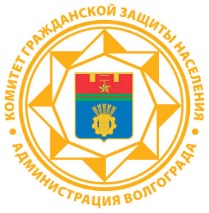 ПАМЯТКА НАСЕЛЕНИЮ«БЕЗОПАСНОСТЬ  НА УЛИЦЕ »